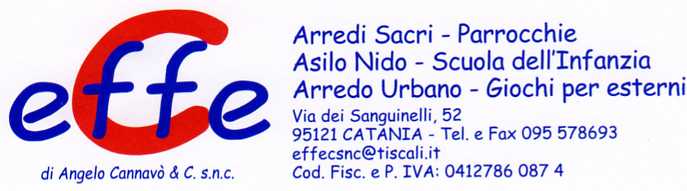 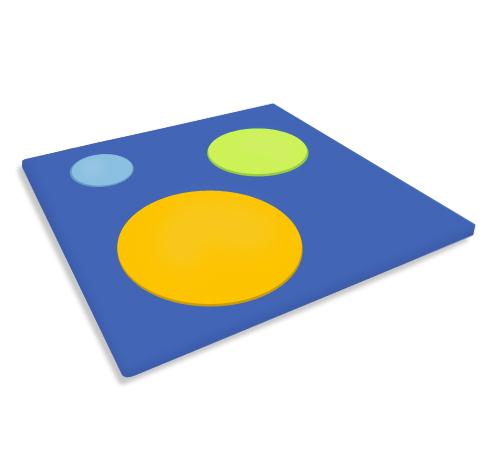 Descrizione:Materasso POIS in PVC classe 1 resistente al fuoco,senza ftalati, adatto quindi anche a bambini con etàinferiore ai 3 anni, interno 100% gommapiumadensità 21kg/mcIl materasso è dotato di cerniera di sicurezza, èsfoderabile e facilmente lavabile con acqua e saponesenza ausilio di detergenti.Base in PVC antiscivolo.La sua texture a cerchi di varie dimensioni, permettedi sfruttare quest'elemento per le finalità ludiche piùdiverse.Dimensioni:150x150x5 cmAbbinamenti colori disponibili:A) Verde scuro, verde chiaroB) Amaranto, arancioC) Blu scuro, azzurroDa verificarsi in base alle disponibilità di magazzino
Disponibilità colori da verificarsi in base a magazzino.Catalogo: Arredi per Asili, Scuole eComunitàCodice: BM36093Categoria: Materassi e pavimentazionimorbide